… Fakülte/Enstitü/Yüksekokul/Koordinatörlük/Başkanlığı/Müdürlüğü657 sayılı Devlet Memurları Kanunu’nun 105.maddesi ve buna dayanılarak hazırlanan “Devlet Memurlarına Verilecek Hastalık Raporları ile Hastalık ve Refakat İznine İlişkin Usul ve Esaslar Hakkında Yönetmelik” in 7.maddesi gereğince yukarıda adı soyadı ve unvanı yazılı personele …/… /20.. tarihinden itibaren … (...) gün süreli hastalık izni verilmesi hususunu olurlarınıza arz ederim.OLUR… / … / 20..İmzaBirim Amirinin Adı SoyadıEK: Refakat Raporu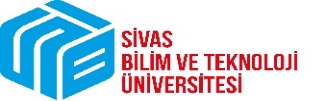 PERSONEL DAİRE BAŞKANLIĞIAçıklamaYeni YayımlandıPERSONEL DAİRE BAŞKANLIĞIDoküman No:PERSONEL DAİRE BAŞKANLIĞIYayın Tarihi:REFAKAT İZİN FORMURevizyon No:REFAKAT İZİN FORMURevizyon Tarihi:MEMURUNMEMURUNMEMURUNAdı Soyadı:Unvanı:Sicil No:Verilecek İzin Süresi:Evvelce Verilen İzin Süresi:Toplan İzin:Hizmet Yılı:Raporu Tanzim Eden Kuruluş:Raporun Tarih ve Numarası:Hastanede Yattığı Tedavi Süresi:Rapor Aldığı Yer:Hastalık İznini Geçireceği Adres:… / … / 20..İmzaOlura Sunanın Adı Soyadı